 šachový svaz ČESKÉ REPUBLIKY 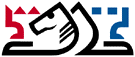   SOUPISKA DRUŽSTVAnázev družstva:              Šachklub města Dobrovice Fplatnost pro soutěž:          Regionální soutěž SŠS 2013/2014 sk. Cschvalovací doložka právního subjektu, kterého je družstvo součástí                      schvalovací doložka řídícího orgánu soutěže……………………………………………………………………….                     ………………………………………………příjmení a jménodatum narozenítitul VTELO ČRevid. č. ELO ČRELO FIDEevid. č. ELO FIDEpoznámka 1Karafiát Václav28.10.19492155174201595335274Z 2Hanzlík Jiří25.4.195721538151781643345490Z 3Seibt Josef21.7.1942215676907Z 4Niko Viliam30.9.19693143326196Z    z.kap. 5Redek František2.5.1960314938690 10.199Z 6Jiskra Lubomír19.6.19513134327518 7Radek Jan21.5.19503129813471 8Holub Antonín9.3.19533133829403 9Zimmermann Ladislav17.3.19574110034242  kapitán10Krejbich Lukáš2.11.1988411003886011121314151617181920adresa hrací místnosti:1. MěÚ Dobrovice            Palackého nám. 28  294 41 Dobrovice2. Školící centrum cukrovaru  Palackého nám. 6 294 41 Dobrovicekapitán:Zimmermann Ladislav     Husova  356    294 41 Dobrovicemobil:724 188 473  e-mail:ladislav.zimmermann@odborykovomb.czzástupce kapitána:korespondence:Niko Viliam             Husova 563 294 41 Dobrovicemobil: 731 295 133      e-mail:  Viliam.Niko@seznam.czPetr Novotný            Husova 332  294 41 Dobrovicemobil: 607 824 295      e-mail: petr.novotny@sachydobrovice.cz